Publicado en   el 07/08/2015 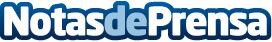 El 24 de noviembre entrará en funcionamiento el Centro Penitenciario Mas d'Enric en TarragonaLa Dirección General de Servicios Penitenciarios nos ha informado de que el próximo día 24 de noviembre de 2015 entrará en funcionamiento el Centro Penitenciario Mas d'Enric, ubicado en el término municipal de El Catllar, Tarragona.          Datos de contacto:Nota de prensa publicada en: https://www.notasdeprensa.es/el-24-de-noviembre-entrara-en-funcionamiento Categorias: Derecho http://www.notasdeprensa.es